?АРАР                                                                                РЕШЕНИЕ«14» октябрь   2016 й.                                    № 55                               «14» октября  2016 г. О  внесении дополнений и  изменений в Правила землепользования и застройки сельского поселения Ишмурзинский сельсовет муниципального района Баймакский район Республики Башкортостан   В соответствии Градостроительным кодексом РФ от 29.12.2004г.  №190-ФЗ  , Федеральным законом от 06.10.2003  №131- ФЗ «Об общих принципах организации местного самоуправления в РФ»,  Уставом сельского поселения Ишмурзинский сельсовет муниципального района Баймакский район Республики Башкортостан,  «Положением  о порядке организации и  проведения публичных слушаний в  сельском поселении Ишмурзинский сельсовет муниципального района Баймакский район Республики Башкортостан» №30 от 23.12.2015 года , на основании Предписания Государственного комитета  Республики Башкортостан по жилищному и строительному надзору №ЦО-16-268-106  от 29.09.2016 г., Предписания прокуратуры Баймакского района, Совет сельского поселения Ишмурзинский сельсовет муниципального района Баймакский район Республики Башкортостан решил:1.Внести дополнения и изменения  в Правила землепользования и застройки территории сельского поселения Ишмурзинский сельсовет муниципального района Баймакский район Республики Башкортостан.2. Для выяснения мнения населения сельского поселения Ишмурзинский сельсовет муниципального района Баймакский район Республики Башкортостан  провести публичные слушания по проекту «Внесение дополнений и изменений в Правила землепользования и застройки территории сельского поселения Ишмурзинский сельсовет муниципального района Баймакский район Республики Башкортостан»:-15 декабря 2016 г. в 14.00 ч. в здании сельского дома культуры с. Ишмурзино муниципального района Баймакский район Республики Башкортостан, находящегося  по адресу:  453655, РБ, Баймакский район, с. Ишмурзино, ул. С.Игишева, д.26,- 15 декабря 2016 г. в 16.00 ч. в здании сельского клуба д.Богачево муниципального района Баймакский район Республики Башкортостан, находящегося  по адресу:  РБ, Баймакский район, д.Богачево, ул.Артамонова, д.42,2.Определить органом, уполномоченным за организацию и проведение публичных слушаний по проекту «Внесение дополнений и  изменений в  Правила  землепользования и застройки сельского поселения Ишмурзинский  сельсовет  – Администрацию сельского поселения Ишмурзинский сельсовет муниципального района Баймакский район Республики Башкортостан с обязательной организацией выставки демонстрационных материалов проектов,  выступлением представителей местного самоуправления  на собраниях жителей, в средствах массовой информации, по  радио и телевидению. 
         3. Определить местонахождение экспозиции демонстрационных и ознакомительных материалов по  проекту   «Внесение дополнений и  изменений в Правила землепользования и застройки территории сельского поселения Ишмурзинский сельсовет муниципального района Баймакский район Республики Башкортостан» по указанным в п.2  адресам настоящего решения»  .       4. Предложить всем заинтересованным лицам направлять предложения и замечания по вопросам, касающихся публичных слушаний, в администрацию сельского поселения Ишмурзинский сельсовет по адресу: 453655, РБ, Баймакский район, с. Ишмурзино, ул. С.Игишева,д.28.
       5. Управляющей делами администрации Бутенбаевой Г.М.  не позднее 10 дней с момента принятия решения разместить  настоящее решение на официальном сайте администрации сельского поселения Ишмурзинский сельсовет  муниципального района Баймакский район: www.ishmurza.ru и обнародовать на информационных стендах администрации сельского поселения Ишмурзинский сельсовет муниципального района Баймакский район Республики Башкортостан  по адресу: РБ, Баймакский район, с. Ишмурзино,ул.С.Игишева,д.28.
6. Контроль за исполнение настоящего решения возложить на председателя постоянной комиссии по развитию предпринимательства, земельным вопросам, благоустройству и экологии Совета сельского поселения Ишмурзинский сельсовет муниципального района Баймакский район Республики Башкортостан   Глава сельского поселения:                                       Р.М.Искужин БАШ?ОРТОСТАН РЕСПУБЛИКА№ЫБАЙМА? РАЙОНЫМУНИЦИПАЛЬ РАЙОНЫНЫ*ИШМЫР:А  АУЫЛ  СОВЕТЫАУЫЛ БИЛ»М»№ЕСОВЕТЫ453655, Байма7 районы, Ишмыр6а  ауылы, C.Игишев урамы,28Тел. 8(34751) 4-26-38ishmur-sp@yandex.ru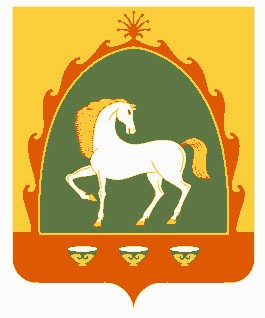  СОВЕТСЕЛЬСКОГО ПОСЕЛЕНИЯИШМУРЗИНСКИЙ  СЕЛЬСОВЕТМУНИЦИПАЛЬНОГО РАЙОНАБАЙМАКСКИЙ РАЙОНРЕСПУБЛИКА БАШКОРТОСТАН453655 , Баймакский  район,с.Ишмурзино, ул.С.Игишева,28Тел. 8(34751) 4-26-38ishmur-sp@yandex.ruИНН 0254010235    КПП 025401001     ОГРН 1060254005680ИНН 0254010235    КПП 025401001     ОГРН 1060254005680ИНН 0254010235    КПП 025401001     ОГРН 1060254005680